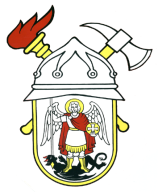 JAVNA VATROGASNA POSTROJBAGRADA ŠIBENIKAPut groblja 222000 ŠibenikOIB 28392388169KLASA: 030-01/21-03/02URBROJ: 2182/01-7-1-04-21-1Šibenik, 10. kolovoza 2021.							ČLANOVIMA VATROGASNOG VIJEĆA                                                                    				JAVNE VATROGASNE POSTROJBE                                                          			GRADA ŠIBENIKA PREDMET: Sjednica Vatrogasnog vijeća Javne vatrogasne postrojbe grada Šibenika Dana 13. kolovoza 2021. godine u 12:30 sati, u prostorijama Javne vatrogasne postrojbe grada Šibenika, na adresi Put groblja 2, održat će se 11. sjednica Vatrogasnog vijeća sa sljedećimDNEVNIM REDOMUsvajanje zapisnika sa 10. sjednice Vatrogasnog vijeća od 01. veljače 2021. godine,Raspisivanje natječaja za izbor zapovjednika Javne vatrogasne postrojbe grada Šibenika,Prvi prijedlog 1. Izmjena i dopuna Financijskog plana JVP grada Šibenika za 2021. godinu,2. Izmjene i dopune Plana nabave roba, usluga i radova JVP grada Šibenika za 2021. godinu,Razno.JAVNA VATROGASNA POSTROJBA  GRADA ŠIBENIKA             VATROGASNO VIJEĆE                    PREDSJEDNIK					                              Tomislav Banovac